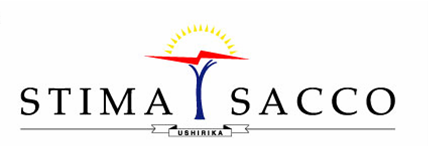 RE: REPAYMENT GUARANTEEWe, the undersigned, hereby accept jointly and severally ,liability for the repayment of this loan in the event of the borrower’s default .We understand that the amount in default may be recovered by an    offset against our deposits or by attachment of our property, salary, FOSA deposits and other property owned by us.LOAN TYPE		:__________________________AMOUNT APPLIED	:____________________________REPAYMENT PERIOD	:____________________________APPLICANTS NAME:___________________________________________________________STAFF NUMBER	:______________________SIGNATURE	:____________________Date :_____________________________NoStaff NumberFull NamesLoans Outstanding kshsDeposits KshsNational I/D NumberSignature1.2.3.4.5.6.7.8.